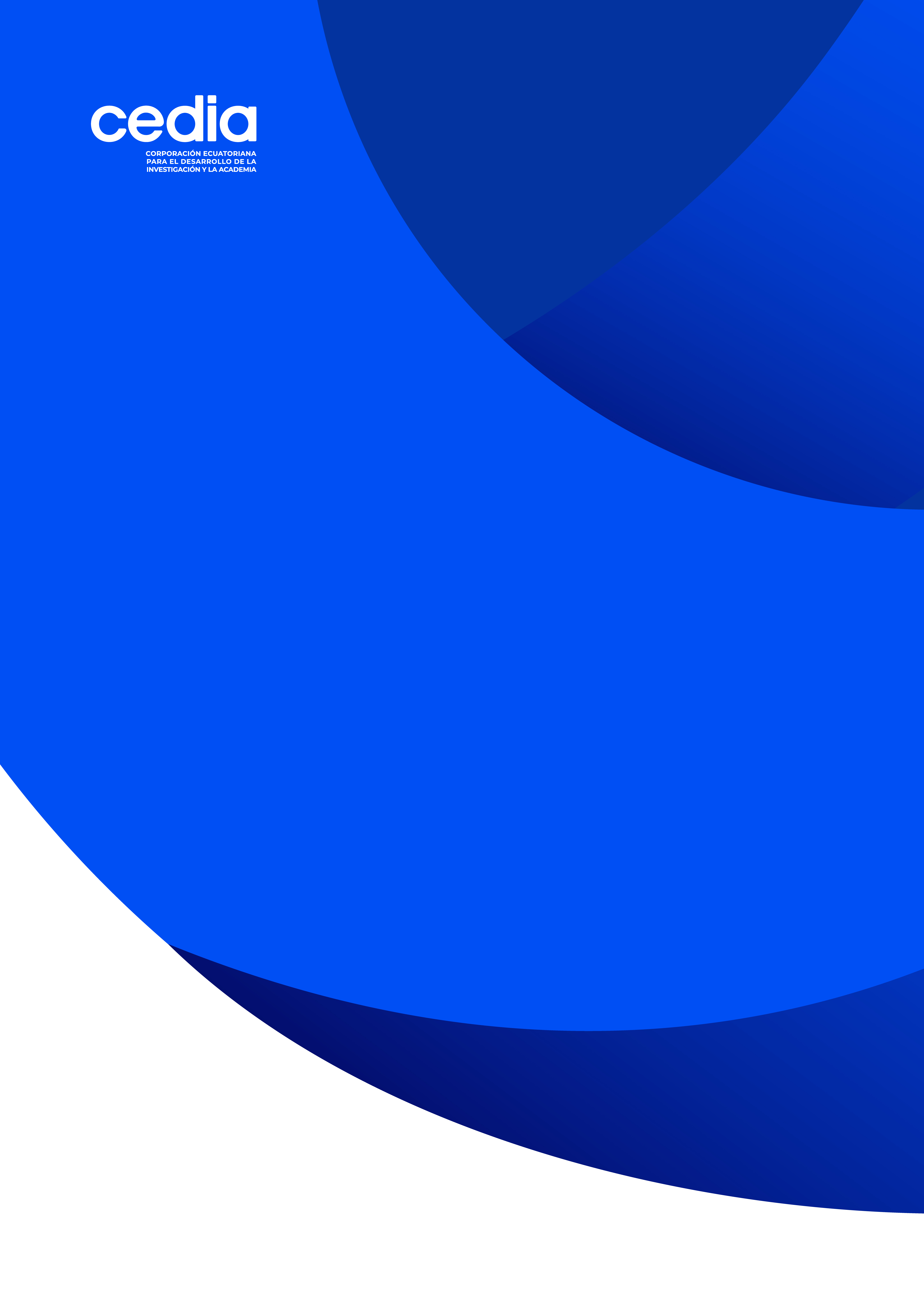 FORMULARIO DE APLICACIÓN “RETO DE CIBERSEGURIDAD”OBJETIVO.Impulsar el desarrollo y capacidades de los estudiantes de las instituciones miembro de CEDIA© Este contenido se encuentra protegido por Derechos de Autor, y es de titularidad exclusiva de CEDIA. Se autoriza su uso a los miembros de CEDIA, incluido su personal y sus estudiantes, únicamente para el proceso de postulación en la respectiva convocatoria. Queda totalmente prohibida la reproducción o distribución total o parcial no autorizada y su uso para fines ajenos al previsto. Cualquier duda de aplicación o interpretación puede ser comunicada al correo: dayanna.merchan@cedia.org.ecFORMULARIO PARA POSTULACIÓN RETO CEDIA CIBERSEGURIDADEl reto de CEDIA, "Desarrollo de Sistema de Colaboración de Ciberseguridad para la Comunidad Educativa", busca fortalecer las capacidades de estudiantes de pregrado en universidades miembros, proporcionando la oportunidad de adquirir conocimientos y perspectivas globales en ciberseguridad. A continuación, se evidencian algunos datos que se debe tener en cuenta la realización del reto:Portada Datos personales del líder de equipo:El presente formulario tiene el objetivo de levantar información de las propuestas aplicantes al reto, por favor complete la información consecuentemente.Equipo de la Institución de Educación Superior  [Detalle de datos del equipo que formará parte del desarrollo del proyecto].  Resumen ejecutivo de la propuesta [Breve resumen del impacto potencial de la solución propuesta que se tendrá en la comunidad educativa y en la mejora de la seguridad de la información en el entorno educativo. (Máximo 300 palabras)]. Metodología y solución propuesta  [Descripción de la metodología, haciendo hincapié en la solución de la problemática (Máximo 500 palabras)]. Diseño del sistema [Descripción detallada del diseño del sistema para cada resultado esperado. (Especificaciones técnicas, características, componentes y funcionalidades principales)].Impactos y beneficios [Potenciales impactos positivos del proyecto en la comunidad educativa. Beneficios esperados en términos de seguridad y colaboración]. Escalabilidad e integración [Explicar cómo se diseñará el sistema para ser escalable en el tiempo, permitiendo su adaptación a las necesidades cambiantes de la comunidad educativa]. Seguridad[Especificación de elementos que protegerán a los sistemas, usos y sabotajes maliciosos, así como de modificaciones o destrucciones maliciosas o accidentales]. Plan de implementación [Presentar un plan detallado sobre cómo se llevará a cabo el desarrollo e implementación del sistema, incluyendo un primero borrador (base) cronogramas, recursos necesarios y posibles obstáculos y soluciones]. Nivel de Innovación del sistema objetivo [Nivel de innovación en el que se encuentra el alcance de la aplicación de la solución. Solo una opción por tabla]. Presupuesto Para el desarrollo del proyecto se tienen en cuenta el uso de los recursos, y la inversión necesaria para la ejecución del proyecto. Incluir consideraciones sobre el costo estimado de implementación y mantenimiento del sistema.A continuación, se detallan algunos de estos rubros que podrían utilizarse dentro del reto. Declaraciones  ☐ Declaro que cuento con autorización de terceros involucrados para realizar esta postulación y que, en caso de la adjudicación del proyecto, serán presentados a CEDIA en un plazo máximo de 3 meses luego de haber iniciado la ejecución del proyecto; ☐ Declaro que mediante esta postulación no se están infringiendo derechos de terceros de ningún tipo, especialmente los relacionados a propiedad intelectual; ☐ Declaro que los datos personales se tratan de acuerdo a una base legal adecuada y en virtud de ella se los comparten con CEDIA, sin incumplir la normativa vigente en la materia;  ☐ Declaro que los datos que serán ingresados en el presente formulario y demás documentación habilitante son ciertos y me responsabilizo por ellos.☐ Declaro haber leído y acepto las bases de la convocatoria, formulario y anexo de postulación.☐ Entiendo que cualquier vulneración de derechos, así como falsedad en la información enviada o declaraciones aquí realizadas serán notificadas a la máxima autoridad de la institución a la que represento y de ser necesario a la autoridad administrativa o judicial pertinente; ☐ Otorgo mi consentimiento expreso, libre e informado para que CEDIA, trate mis datos personales para la finalidad de gestionar esta postulación de acuerdo a los términos contenidos en las bases de la convocatoria y este documento; es posible que CEDIA conserve los datos o una parte de los mismos a efectos de la atención de posibles responsabilidades que pudiesen derivarse de este proceso, en ese caso, los datos permanecerán bajo medidas adecuadas de seguridad.    Resultados esperadosSistema de cooperación para la comunidad Educativa que contenga noticias, lecciones aprendidas y Normativa.Sistema amigable para compartir información dirigida a Técnicos y Rectores, con varios perfiles de acceso. Sistema que permita suscribirse para recibir notificaciones.Sistema que permita ser escalable en el tiempo y permita la integración con APIsObjetivos específicos de la solución:Centralizar informaciónReducir los tiempos de resolución de problemas Promover una cultura de ciberseguridad Colaborar permanentemente para mejorar el conocimiento de ciberseguridad de las IESUniversidad miembro de CEDIA Nombre del Líder (Debe pertenecer a la Universidad) Número de C.ICorreo del Líder Número de celular del Líder Nombres y apellidos Correo electrónico Número de celularNúmero de C.ICarrera a la que pertenecePrincipales actividades en el desarrollo del proyectoGrado de novedad en el mercadoGrado de novedad en el mercadoMercado existente: La aplicación del proyecto se desarrolla en un mercado que ya existe y con el que la organización ya interactúa. ☐ Nuevo para la organización: La aplicación del proyecto se desarrolla en un mercado que ya existe y en el cual la organización aún no ha incursionado. ☐ Mercado nuevo: La aplicación del proyecto crea un nuevo mercado para la sociedad civil y para la organización. ☐ Grado de novedad de la solución Grado de novedad de la solución Solución existente: El proyecto es una solución alternativa a soluciones que la organización ya emplea. ☐ Nueva para la organización: El proyecto es una solución que la organización aún no emplea, y que ya existe en el mercado. ☐ Solución nueva: El proyecto es una solución que aún no existe para la organización ni en el mercado. ☐ RUBROMontoMateriales, suministros, partes e insumosEquipos Adquisición de paquetes informáticos, licencias y bases.Otros costos directos relacionados con la naturaleza de la convocatoriaTOTAL